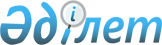 О признании утратившим силу решение Каратальского районного маслихата от 19 марта 2014 года № 28-121 "Об утверждении порядка проведения раздельных сходов местного сообщества и определения количества представителей жителей села, улицы, многоквартирного жилого дома для участия в сходе местного сообщества в Каратальском районе"Решение Каратальского районного маслихата области Жетісу от 8 ноября 2023 года № 12-44. Зарегистрировано Департаментом юстиции области Жетісу 13 ноября 2023 года № 86-19
      В соответствии со статьей 27 Закона Республики Казахстан "О правовых актах" Каратальский районный маслихат РЕШИЛ:
      1. Признать утратившим силу решение Каратальского районного маслихата от 19 марта 2014 года "Об утверждении порядка проведения раздельных сходов местного сообщества и определения количества представителей жителей села, улицы, многоквартирного жилого дома для участия в сходе местного сообщества в Каратальском районе" №28-121 (зарегистрировано в Реестре государственной регистрации нормативных правовых актов под №79093).
      2. Настоящее решение вводится в действие по истечении десяти календарных дней после дня его первого официального опубликования.
					© 2012. РГП на ПХВ «Институт законодательства и правовой информации Республики Казахстан» Министерства юстиции Республики Казахстан
				
      Председатель маслихата

М. Акимжанов
